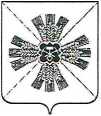 КЕМЕРОВСКАЯ ОБЛАСТЬ
АДМИНИСТРАЦИЯПРОМЫШЛЕННОВСКОГО МУНИЦИПАЛЬНОГО РАЙОНАПОСТАНОВЛЕНИЕот «_17__ _мая_ г. № 598-Ппгт. ПромышленнаяО внесении изменений в постановление администрации
Промышленновского муниципального района от 06.03.2019 № 293-П
«Об утверждении размера платы за предоставление услуги по выезду
работника муниципального автономного учреждения
«Многофункциональный центр предоставления государственных и
муниципальных услуг» к заявителюВ соответствии со статьей 15 Конституции Российской Федерации, статьей 47 Федерального закона от 06Л 0.2003 № 131-ФЗ «Об общих принципах организации местного самоуправления в Российской Федерации»:Внести в постановление администрации Промышленновского муниципального района от 06.03.2019 № 293-П «Об утверждении размера платы за предоставление услуги по выезду работника муниципального автономного учреждения «Многофункциональный центр предоставления государственных и муниципальных услуг» к заявителю (далее - постановление) следующие изменения:1.1. Пункт 7 постановления изложить в следующей редакции:«7. Постановление вступает в силу со дня официального опубликования.».Постановление подлежит обнародованию на официальном сайте администрации Промышленновского муниципального района в сети Интернет.Контроль за исполнением настоящего постановления возложить на заместителя главы Промышленновского муниципального района А.А. Зарубину.Постановление вступает в силу со дня подписания.ГлаваПромышленновского муниципального районаД.П. ИльинИсп. Л.Н. ИвановаТел. 72100